					RESUME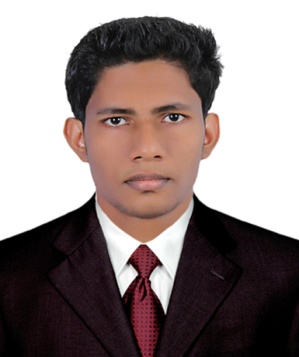 JINESHJINESH.338577@2freemail.com 			OBJECTIVESeeking a challenging position in an organization as an incentive to learn and work smart to achieve success and acquire the richness and variety of experience as I move ahead. To dedicate maximum to the profession with commitment and devotion, in order to prove my worth.ACADEMIC QUALIFICATIONAREAS OF INTERESTObject Oriented Programming Languages.SKILL SETLanguages		: C, C++,java,PHP.Web Technologies	: HTML,CSS, CodeIgniter.wordpress.Backend		: MYSQL.Web Designing		: Photoshop.Platforms		: Windows 7/8/2000/XP/Vista, ubuntu, redhat.PROJECT WORK (ACADEMIC)“Online Tourism Management” as a minor project developed for User by using PHP as front end and MYSQL as back end during the final year of BCA..“Online Banking System” as a major project developed for User by using PHP as front end and MYSQL as back end during the final year of MCA.ACHIEVEMENTS AND POSITIONS HELDTeam member for events gaming and cultural in MEDHA, a national level technical fest held in SDIT..STRENGTH Able to adapt with dynamic Environment.Good communication Skill.Able to work well in a team or independently.Have excellent leadership and pioneering qualities.PERSONAL PARTICULARSDate of Birth	: 13.02.1991Nationality	: IndianLanguages Known	: English, Malayalam, and Hindi.HOBBIES& INTERESTSCoin collectionWatching SportsSurfing  EXPERIENCE2 years of experience as a junior web developer at Wiztelsys Server Technologies kochi,India.Responsibilities: Developing websites using  HTML, CSS , PHP,MYSQL,Wordpress.	   Helping to encode the project .	Agreeing proposals .	Writing new software and operating manuals .	Testing the product to ensure that it operates satisfactorily .	Handling support and feedback.DECLARATIONI, Jinesh. hereby declare that all the details furnished above are true to the best of my knowledge.CourseInstitutionBoardYear of completionMarks%MCAShree Devi Institute of Technology, Mangalore.Visvesvaraya Technological University201464BCAPilathara co-operative Arts and Science college,Kannur.KannurUniversity201163XIIGovernment boys Higher Secondary School,MadayiKerala State Board200870XGovernment  HigherSecondary School,Kunhimangalam..Kerala State Board200682